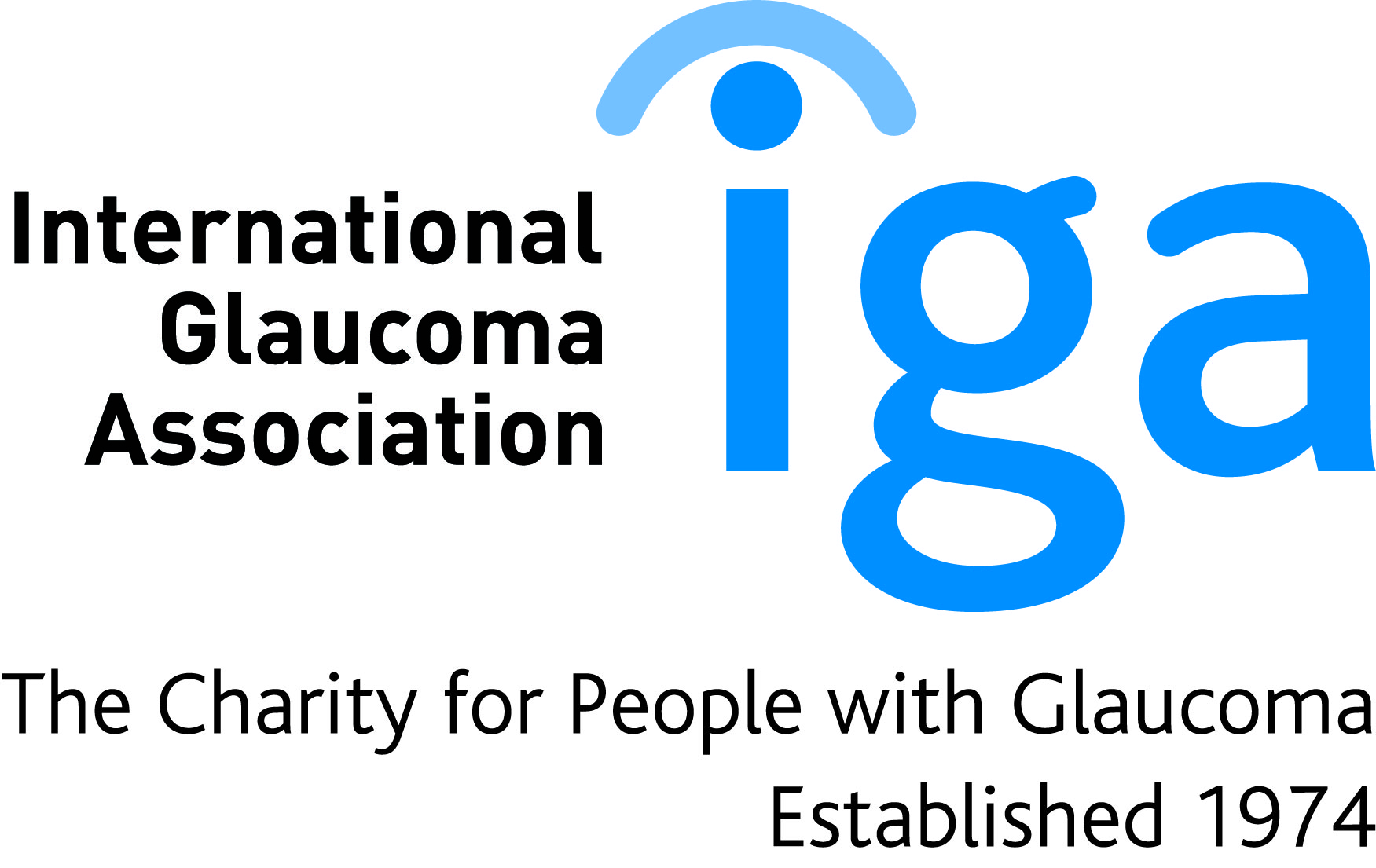 Glaucoma Support GroupPlease come along and join usVenue:		Seminar Room Ground Floor      Education Centre, Southend Hospital,			Pritwell Chase, Westcliff on Sea, Essex SS0 0RYIf you wish to attend, please register your interestCall : 01702 435555 x 8390Date:	Thursday 15th March 2018Time:  2.00pm to 4.00pmContent:  2.00pm to 2.30pm:-Fiona Stephens, Glaucoma Specialist Nurse, welcome & IntroductionThe role of Specialist Nurse in Ophthalmology 2.30pm-2.45pm:Subhash SutharIga: Drops- WHY HOW WHEN2.45pm-4.00pm:Mr Simon Ruben. Consultant Ophthalmologist:                                  Questions and AnswersYou will be most welcome.We can help. For more information please contactSightline 01233 64 81 70www.glaucoma-association.comInternational Glaucoma Association,Woodcote House, 15 Highpoint Business Village, Henwood, Ashford, Kent TN24 8DHAdministration: 01233 64 81 64Email: info@iga.org.ukCharity registered in England & Wales No. 274681 and in Scotland No. SC041550